IMPORTANT: Before completing this form please read the full terms and conditions under ‘ENTER’ on www.kpbawards.co.uk. Unfortunately entries that do not comply will not be eligible for judging. Wherever possible, submit entries by email to KPBA@maxim-pr.co.uk with three samples of work sent as attachments. Write KPBA Entry in the subject line. If you are entering more than one category, send separate emails for each entry.Publication dates for all samples of work must be between 6 April 2019 and 9 April 2020. All entries must be received by 5pm on Thursday 9 April 2020.Name:      	Position:      Publication(s) / programme:      Is the publication paid for / free?      	Circulation:      Media group:      	Website:      Office address:      Postcode:      Email:      	Tel:      Twitter:      	Facebook:      Other social media accounts:      Date you began your journalism career (Kent New Journalist of the Year only):      Email for endorsing senior editorial executive:      Please indicate which category you are entering by crossing the relevant box below: Kent Newspaper of the Year	 Kent Magazine of the Year Kent Photographer of the Year	 Kent Columnist of the Year Kent Feature Journalist of the Year	 Kent Media Innovation of the Year Kent Sports Journalist of the Year	 Kent Print Journalist of the Year Kent Designer of the Year	 Kent Broadcast Journalist of the Year Kent New Journalist of the Year 	 Kent News Website of the Year Programme of the Year 	 Commitment to the Community Best Use of Digital Media	Samples of workFile name/description:      Publication/broadcast date:      File name/description:      Publication/broadcast date:      File name/description:      Publication/broadcast date:      Brief career history/supporting notes to explain your entry (up to 300 words)You can write this below or submit it as a separate Word file.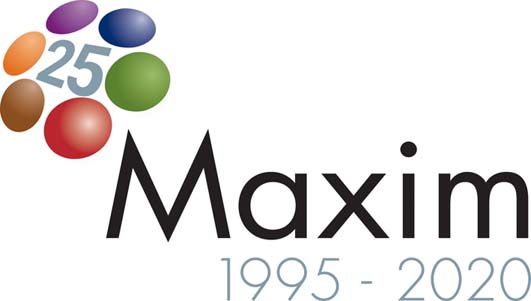 